ЧЕРКАСЬКА ОБЛАСНА РАДАГОЛОВАР О З П О Р Я Д Ж Е Н Н Я14.03.2019                                                                                         № 110-рПро відпусткуКАРПЕНКО О.А.Відповідно до ст. 56 Закону України "Про місцеве самоврядування
в Україні", ст. ст. 10, 12, 24 Закону України "Про відпустки", враховуючи рішення обласної ради від 16.12.2016 № 10-18/VIІ "Про управління суб’єктами та об’єктами спільної власності територіальних громад сіл, селищ, міст Черкаської області" (із змінами), від 18.12.2018 № 28-9/VIІ "Про внесення змін до рішення обласної ради від 16.12.2016 № 10-27/VІІ "Про порядок укладання контрактів з керівниками підприємств, установ, закладів спільної власності територіальних громад сіл, селищ, міст Черкаської області та затвердження типових форм контрактів", розпорядження обласної ради від 03.10.2012
№ 197-р "Про продовження терміну дії контракту з Карпенко О.А", контракту
з керівником комунального підприємства, що є в обласній комунальній власності від 01.05.2007, укладеного з Карпенко О.А.:1. Надати КАРПЕНКО Олені Анатоліївні, завідувачу комунального підприємства "Тальнівська центральна районна аптека № 73 Черкаської обласної ради", невикористану частину щорічної основної відпустки за період роботи з 01.09.2014 до 31.08.2015, тривалістю 10 календарних днів, з 15 березня 2019 року до 24 березня 2019 року включно.2. Головному бухгалтеру комунального підприємства "Тальнівська центральна районна аптека № 73 Черкаської обласної ради" ГОРПИНЧЕНКО Тамарі Іванівні виплатити завідувачу комунального підприємства "Тальнівська центральна районна аптека № 73 Черкаської обласної ради" Карпенко О.А. грошову компенсацію за 7 днів додаткової відпустки за ненормований робочий день (ступінь напруженості, складність і самостійність у роботі) за період роботи з 01.09.2014 до 31.08.2015.3. Покласти на головного бухгалтера комунального підприємства "Тальнівська центральна районна аптека № 73 Черкаської обласної ради" ГОРПИНЧЕНКО Тамару Іванівну виконання обов’язків завідувача комунального підприємства "Тальнівська центральна районна аптека № 73 Черкаської обласної ради" на період відпустки Карпенко О.А. з 15 березня
2019 року до 24 березня 2019 року включно.4. Контроль за виконанням розпорядження покласти на управління майном виконавчого апарату обласної ради.Підстава: заява Карпенко О.А. від 01.03.2019.Перший заступник голови	              В. Тарасенко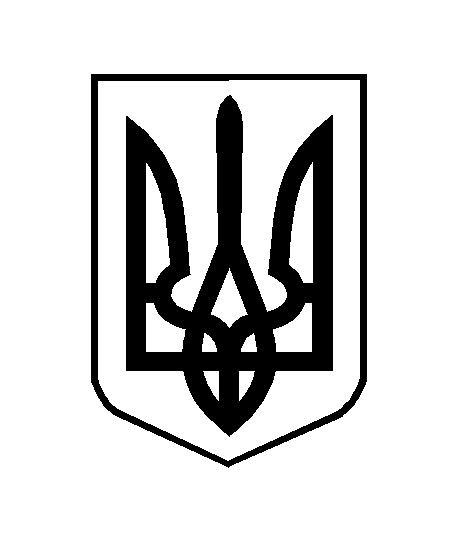 